           На основании п. 21 ст. 45 Градостроительного кодекса Российской Федерации, ч. 4 ст. 37 Устава МО МР «Печора», ст. 37 Устава МО ГП «Печора», заявления кадастрового инженера Ямского А. Н.администрация ПОСТАНОВЛЯЕТ:1. Внести изменения в проект межевания территории по объекту «Образование земельного участка с видом разрешенного использования «здания для отправления культа, рассчитанные на прихожан (конфессиональные объекты)», утвержденный постановлением администрацией МР «Печора»  от  06.08.2019 г. № 900 (далее Проект).2. Утвердить отдельные части Проекта в редакции согласно приложению к настоящему постановлению.3. Настоящее постановление подлежит опубликованию в порядке, установленном для официального опубликования муниципальных правовых актов, иной официальной информации, в течение семи дней со дня утверждения указанной документации и размещается на официальном сайте сельского поселения.Глава муниципального района -руководитель администрации                                                                   Н. Н. Паншина                                                                                                                Приложение №1                                                                                   к постановлению администрации                                                                                                                      МР «Печора»                                                                                                      №1162 от 23.09.2019г1.1.  Таблицу 2 проекта межевания представить  в следующем виде:1.2. Таблицу 3 проекта межевания представить в следующем виде:1.3. В п. 2.3 проекта межевания слова «Площадь земельного участка – 1681 кв. м. (0,1681 га)» заменить словами «Площадь земельного участка – 1240 кв. м. (0,1240)»  ,,,,,,,,,попопопоАДМИНИСТРАЦИЯ МУНИЦИПАЛЬНОГО РАЙОНА «ПЕЧОРА»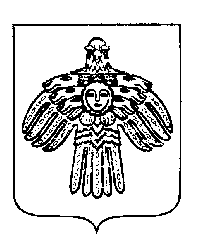 «ПЕЧОРА»  МУНИЦИПАЛЬНÖЙ  РАЙÖНСААДМИНИСТРАЦИЯ «ПЕЧОРА»  МУНИЦИПАЛЬНÖЙ  РАЙÖНСААДМИНИСТРАЦИЯ ПОСТАНОВЛЕНИЕШУÖМПОСТАНОВЛЕНИЕШУÖМПОСТАНОВЛЕНИЕШУÖМПОСТАНОВЛЕНИЕШУÖМ « 23 »     сентября  2019 г.г. Печора, Республика Коми	                      № 1162	                      № 1162О внесении изменений в проект межевания территории по объекту «Образование земельного участка с видом разрешенного использования «здания для отправления культа, рассчитанные на прихожан (конфессиональные объекты)», утвержденный постановлением администрацией МР «Печора»  от  06.08.2019 г.№ 900 О внесении изменений в проект межевания территории по объекту «Образование земельного участка с видом разрешенного использования «здания для отправления культа, рассчитанные на прихожан (конфессиональные объекты)», утвержденный постановлением администрацией МР «Печора»  от  06.08.2019 г.№ 900 О внесении изменений в проект межевания территории по объекту «Образование земельного участка с видом разрешенного использования «здания для отправления культа, рассчитанные на прихожан (конфессиональные объекты)», утвержденный постановлением администрацией МР «Печора»  от  06.08.2019 г.№ 900 О внесении изменений в проект межевания территории по объекту «Образование земельного участка с видом разрешенного использования «здания для отправления культа, рассчитанные на прихожан (конфессиональные объекты)», утвержденный постановлением администрацией МР «Печора»  от  06.08.2019 г.№ 900 Условный номерАдрес (описание местоположения)Вид разрешенного использованияПлощадькв. м.:ЗУ1Республика Коми, г. Печора, п. Чикшино, ул. Школьная, д. 2Здания для отправления культа, рассчитанные на прихожан (Конфессиональные объекты)1240Кадастровый номер квартала 11:12:3301001Кадастровый номер квартала 11:12:3301001Кадастровый номер квартала 11:12:3301001Кадастровый номер квартала 11:12:3301001№ ЗУИмя точкиКоординаты СК – 63 (Q5)Координаты СК – 63 (Q5)№ ЗУИмя точкиХУ:ЗУ1н17189194.335418344.56:ЗУ1н27189211.835418372.96:ЗУ1н37489204.035418376.97:ЗУ1н47189176.795418393.14:ЗУ1н57189170.665418344.62